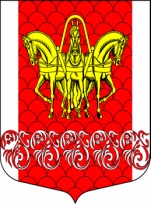 Совет депутатов муниципального образования
«Кисельнинское сельское поселение»Волховского муниципального района 
Ленинградской областичетвертого созываРЕШЕНИЕ      от  21 декабря  2020 года № 66О внесении изменений в решение от 23.11.2020 № 58«Об утверждении Положения о  порядке назначения и  выплаты  пенсии  за выслугу лет муниципальным служащим, замещавшим должности муниципальной службы в органах местного самоуправления муниципального образования «Кисельнинское сельское поселение» Волховского муниципального района Ленинградской областиВ целях реализации прав муниципальных служащих органов местного самоуправления муниципального образования «Кисельнинское сельское поселение» Волховского муниципального района Ленинградской области на пенсионное обеспечение за выслугу лет и приведения в соответствие с действующим законодательством ранее принятого Положения о  порядке назначения и  выплаты  пенсии  за выслугу лет муниципальным служащим, замещавшим должности муниципальной службы в органах местного самоуправления муниципального образования «Кисельнинское сельское поселение» Волховского муниципального района Ленинградской области, утвержденного решением от 23.11.2020 года № 58, Совет депутатов муниципального образования «Кисельнинское сельское поселение» решил:          1.Внести в решение от 23.11.2020 № 58 «Об утверждении Положения о  порядке назначения и  выплаты  пенсии  за выслугу лет муниципальным служащим, замещавшим должности муниципальной службы в органах местного самоуправления муниципального образования «Кисельнинское сельское поселение» Волховского муниципального района Ленинградской области» следующие изменения:1) наименование решения от 23.11.2020 № 58 «Об утверждении Положения о  порядке назначения и  выплаты  пенсии  за выслугу лет муниципальным служащим, замещавшим должности муниципальной службы в органах местного самоуправления муниципального образования «Кисельнинское сельское поселение» Волховского муниципального района Ленинградской области» изложить в следующей редакции: «Положение о  порядке назначения и  выплаты  пенсии  за выслугу лет муниципальным служащим, замещавшим должности муниципальной службы в органах местного самоуправления муниципального образования «Кисельнинское сельское поселение» Волховского муниципального района Ленинградской области, уволенным после 2017 года и достигших пенсионного возраста по старости». 2) Пункт 3 статьи 5  Положения изложить в следующей редакции: «Размер пенсии за выслугу лет увеличивается на 3 процента среднемесячного денежного содержания за каждый полный год стажа муниципальной службы сверх стажа, указанного в абзаце первом настоящего пункта Положения. При этом общая сумма пенсии за выслугу лет не может превышать 75 процентов среднемесячного денежного содержания муниципального служащего».3)  Пункт 2 решения от 23.11.2020 № 58 «Об утверждении Положения о  порядке назначения и  выплаты  пенсии  за выслугу лет муниципальным служащим, замещавшим должности муниципальной службы в органах местного самоуправления муниципального образования «Кисельнинское сельское поселение» Волховского муниципального района Ленинградской области» отменить.2. Контроль за исполнением настоящего решения возложить на комиссию по бюджету, налогам и экономическим вопросам.3. Настоящее решение подлежит официальному опубликованию в газете «Волховские огни», сетевом издании «Волхов СМИ», размещению на официальном сайте кисельня.рф и вступает в силу на следующий день после его официального опубликования. Глава муниципального образования«Кисельнинское сельское поселение»                                              В.В.Киселев                                